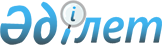 Об установлении ветеринарного режима карантинной зоны с введением карантинного режима на территории станции Кемер Жанакогамского сельского округаРешение акима Жанакогамского сельского округа Шуского района Жамбылской области от 7 декабря 2016 года № 33. Зарегистрировано Департаментом юстиции Жамбылской области 4 января 2017 года № 3277       Примечание РЦПИ.

       В тексте документа сохранена пунктуация и орфография оригинала.

      В соответствии со статьей 35 Закона Республики Казахстан от 23 января 2001 года "О местном государственном управлении и самоуправлении в Республике Казахстан", пунктом 7 статьи 10-1 Закона Республики Казахстан от 10 июля 2002 года "О ветеринарии" и на основании представления главного государственного ветеринарно-санитарного инспектора Шуского района от 26 октября 2016 года № 370 аким сельского округа РЕШИЛ:

      1. Установить ветеринарный режим карантинной зоны с введением карантинного режима на территории станции Кемер Жанакогамского сельского округа, в связи с выявлением болезни эмкар среди крупно рогатых скотов.

      2. Контроль за исполнением настоящего решения возложить на главного специалиста аппарата акима Жанакогамского сельского округа Асылбекова Сатыбалды Тилемисовича. 

      3. Настоящее решение вступает в силу со дня государственной регистрации в органах юстиции и вводится в действие по истечении десяти календарных дней после дня его первого официального опубликования. 



      Лист согласования к решению акима Жанакогамского сельского округа от 7 декабря 2016 года № 33 "Об установлении ветеринарного режима карантинной зоны с введением карантинного режима на территории станции Кемер Жанакогамского сельского округа" 

       "СОГЛАСОВАНО"

       "Государственное учреждение 

      отдел внутренних дел Шуского 

      района департамента внутренних 

      дел Жамбылской области"

      Руководитель Ш. Жапабаев

      7 декабря 2016 года

       "СОГЛАСОВАНО"

      Государственное учреждение

      Шуская районная территориальная 

      инспекция комитета ветеринарного 

      контроля и надзора Министерство 

      сельского хозяйства Республика Казахстан 

      Руководитель С. Тансыков

      7 декабря 2016 года

       "СОГЛАСОВАНО"

      Шуское районное управление по защите 

      прав потребителей департамента 

      Жамбылской области по защите прав 

      потребителей агентства Республики 

      Казахстан по защите прав потребителей 

      по Шускому району

      Руководитель М. Болотин

      7 декабря 2016 года


					© 2012. РГП на ПХВ «Институт законодательства и правовой информации Республики Казахстан» Министерства юстиции Республики Казахстан
				
      Аким округа

Н. Султанбаев
